TAICS TC1前瞻行動通訊技術工作委員會Abstract台灣資通產業標準協會之前瞻行動通訊技術工作委員會，徵求TC1#19暨TC1-WG1#9工作會議之會議提案。	TAICS TC1#19暨TC1-WG1#9工作會議提案徵求TC1#19暨TC1-WG1#9工作會議議程及待議事項，暫定如下:針對上述議程及待議事項，TC1技術工作委員會特此進行提案徵求。請最晚於2019.09.03(二)之前，將提案文件上傳至協會網站。逾期之提案將被視為較低優先權，有可能不會在本次會議中討論。【索取文件編號】請至協會網站https://www.taics.org.tw/MbrLogin.aspx，登入會員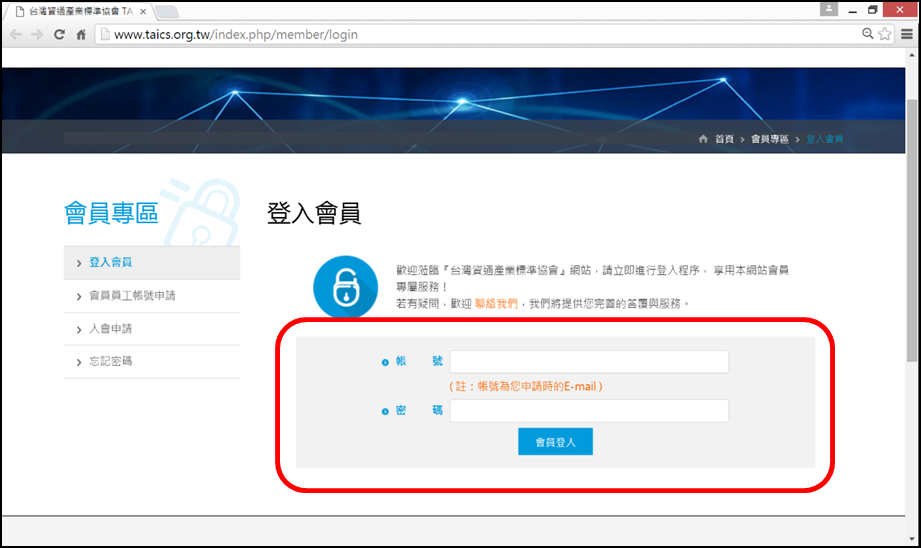 進入【會議文件管理】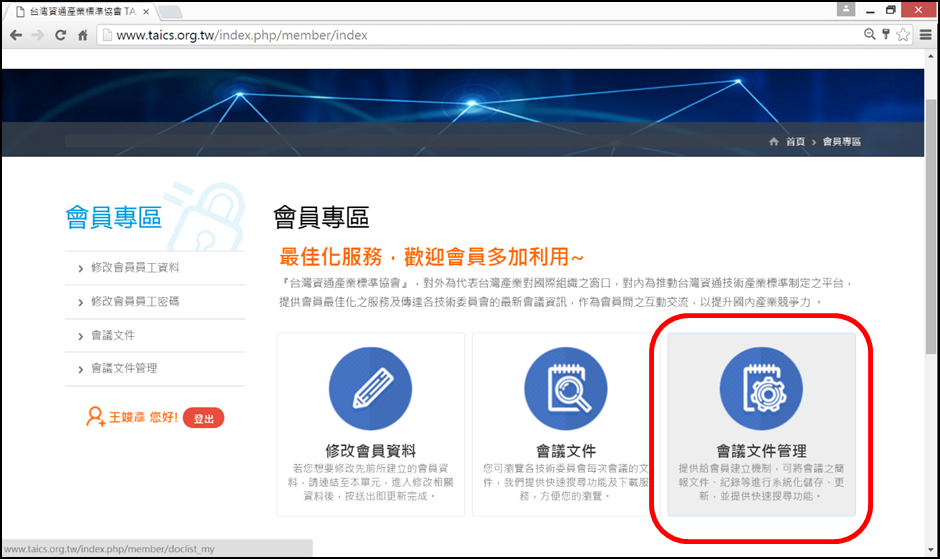 點選【索取文件編號】按鈕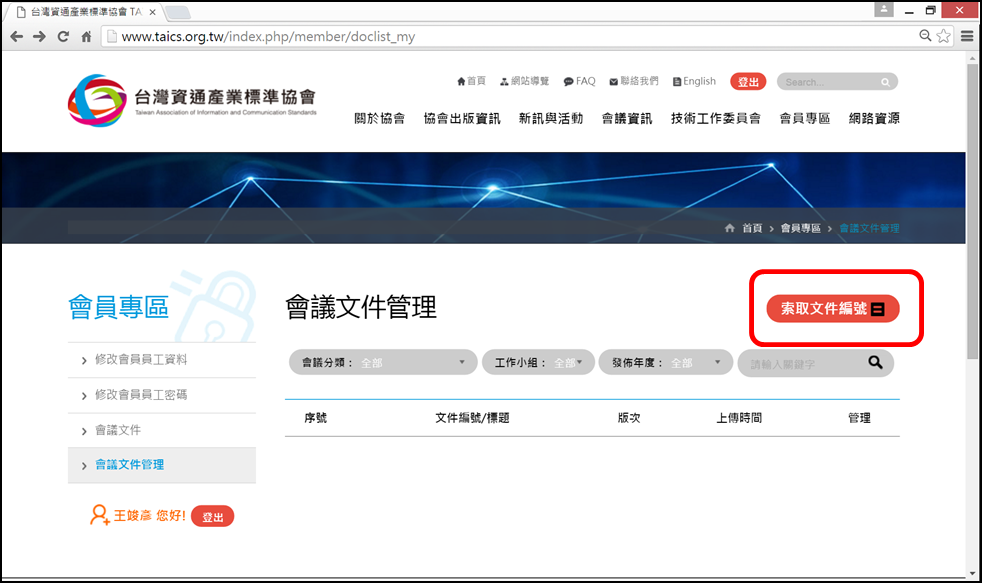 選擇【委員會】及【工作小組】後，點選【索取文件編號】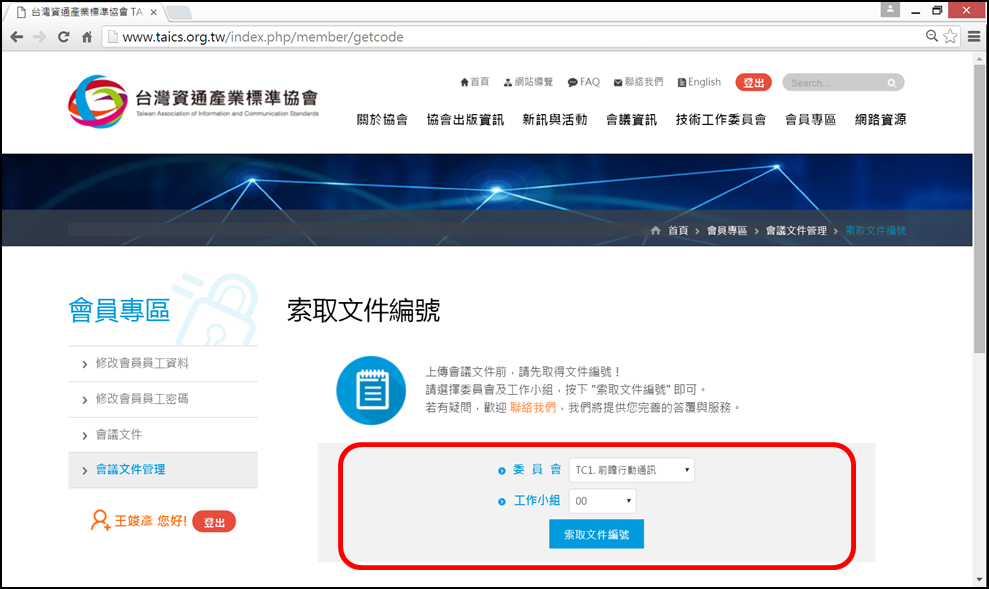 【文件上傳】請先依照上述 1 ~ 4的步驟索取文件編號。之後點選對應文件的【上傳】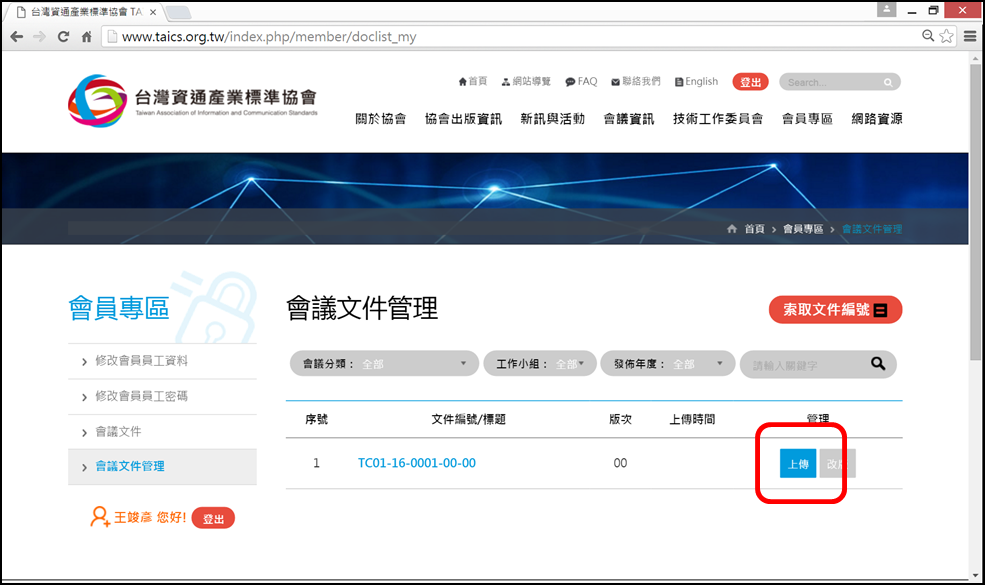 請填寫【文件標題】，並【選擇檔案】後，點選【確認送出】的按鈕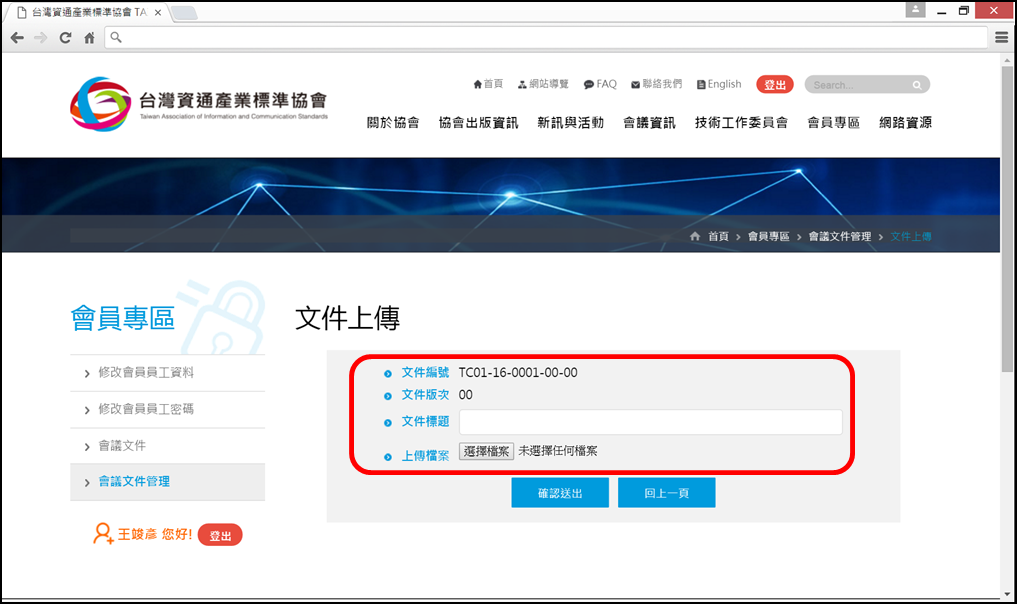 [TAICS TC1#19暨TC1-WG1#9工作會議提案徵求][TAICS TC1#19暨TC1-WG1#9工作會議提案徵求][TAICS TC1#19暨TC1-WG1#9工作會議提案徵求][TAICS TC1#19暨TC1-WG1#9工作會議提案徵求][TAICS TC1#19暨TC1-WG1#9工作會議提案徵求]Date:  2019/08/15Designator: TAICS TC01-19-0050-00-00Date:  2019/08/15Designator: TAICS TC01-19-0050-00-00Date:  2019/08/15Designator: TAICS TC01-19-0050-00-00Date:  2019/08/15Designator: TAICS TC01-19-0050-00-00Date:  2019/08/15Designator: TAICS TC01-19-0050-00-00Author(s):Author(s):Author(s):Author(s):Author(s):NameAffiliationAddressPhoneemail王竣彥TC1秘書新竹縣竹東鎮中興路四段195號ChunYen@itri.org.tw陳薇安工業技術研究院新竹縣竹東鎮中興路四段195號itri527823@itri.org.tw9:10-9:30Registration9:30-10:30WG1#9 meetingSpectrum study WG9:30-10:30WG1#9 meeting* 頻譜研究工作小組相關提案，請提案到WG1。10:30-12:00TC1#19 meeting1   Opening the TC1#19 meeting10:30-12:00TC1#19 meeting2   General10:30-12:00TC1#19 meeting2.1   Approval of TC1#19 agenda10:30-12:00TC1#19 meeting2.2   Approval of the TC1#18.1 meeting minutes10:30-12:00TC1#19 meeting3   3GPP TSG#85 alignment10:30-12:00TC1#19 meeting* 3GPP議題協調討論，請提案到此章節。10:30-12:00TC1#19 meeting3.1   Views on 3GPP Rel-1710:30-12:00TC1#19 meeting4   Status report of spectrum study WG10:30-12:00TC1#19 meeting5   Status report of IMT-2020 evaluation process10:30-12:00TC1#19 meeting6   Approval of new study item proposal10:30-12:00TC1#19 meeting* 新SI提案，像是feature spec, deployment spec, test spec的制定工作10:30-12:00TC1#19 meeting7   Any other business10:30-12:00TC1#19 meeting8   Closing of the meeting